О Координационном центре Комсомольского муниципального округа Чувашской Республики по вопросам оказания социальной поддержки семьям лиц, призванных на военную службу по мобилизации         В соответствии с Указом Главы Чувашской Республики от 10.10.2022 №120 «О мерах поддержки членов семей лиц, призванных на военную службу по мобилизации» администрация Комсомольского муниципального округа Чувашской Республики п о с т а н о в л я е т:1. Создать на базе бюджетного учреждения Чувашской Республики «Комсомольский центр социального обслуживания населения» Министерства труда и социальной защиты Чувашской Республики Координационный центр Комсомольского муниципального округа Чувашской Республики по вопросам оказания социальной поддержки семьям лиц, призванных на военную службу по мобилизации.2. Утвердить Положение о Координационном центре Комсомольского муниципального округа Чувашской Республики по вопросам оказания социальной поддержки семьям лиц, призванных на военную службу по мобилизации согласно приложению № 1 к настоящему постановлению.3. Утвердить Состав Координационного центра Комсомольского муниципального округа Чувашской Республики по вопросам оказания социальной поддержки семьям лиц, призванных на военную службу по мобилизации согласно приложению № 2 к настоящему постановлению.4. Настоящее постановление вступает в силу после его официального опубликования.Глава Комсомольскогомуниципального округа                                                                                Н.Н. РаськинПоложение
о Координационном центре Комсомольского муниципального округа Чувашской Республики по вопросам социальной поддержки семей граждан, призванных на военную службу по мобилизацииI. Общие положения1.1. Координационный центр Комсомольского муниципального округа по вопросам социальной поддержки семей граждан, призванных на военную службу по мобилизации (далее - Координационный центр) образован в целях оперативного реагирования для решения вопросов организации оказания социальной поддержки семьям граждан, призванных на военную службу по мобилизации, путем обеспечения эффективного взаимодействия органов исполнительной власти Чувашской Республики и иных организаций, принимающих участие в оказании социальной поддержки семьям граждан, призванных на военную службу по мобилизации.1.2. Координационный центр в своей деятельности руководствуется Конституцией Российской Федерации, федеральными законами, указами и распоряжениями Президента Российской Федерации, постановлениями и распоряжениями Правительства Российской Федерации, Конституцией Чувашской Республики, законами Чувашской Республики, указами и распоряжениями Главы Чувашской Республики, иными нормативными правовыми актами Чувашской Республики, а также настоящим Положением.II. Основные задачи и функции Координационного центра2.1. Основными задачами Координационного центра являются:организация взаимодействия территориальных органов федеральной исполнительной власти, органов исполнительной власти Чувашской Республики, органов местного самоуправления в Чувашской Республике и иных организаций, принимающих участие в оказании социальной поддержки семьям граждан, призванных на военную службу по мобилизации;анализ хода оказания социальной поддержки семьям граждан, призванных на военную службу по мобилизации, и подготовка предложений по ее совершенствованию.2.2. Координационный центр осуществляет следующие функции:обеспечивает согласованные действия территориальных органов федеральной исполнительной власти, органов исполнительной власти Чувашской Республики, органов местного самоуправления в Чувашской Республике и иных организаций, принимающих участие в оказании социальной поддержки семьям граждан, призванных на военную службу по мобилизации;составляет социальные паспорта семей граждан, призванных на военную службу по мобилизации;формирует реестр семей граждан, призванных на военную службу по мобилизации;обеспечивает оперативное информирование уполномоченных организаций для обеспечения предоставления мер социальной поддержки членам семей граждан, призванных на военную службу по мобилизации;осуществляет мониторинг предоставления мер социальной поддержки членам семей граждан, призванных на военную службу по мобилизации.III. Права Координационного центраКоординационный центр для решения возложенных на него задач имеет право:взаимодействовать по вопросам, входящим в компетенцию Координационного центра, с федеральными органами исполнительной власти, территориальными органами федеральных органов исполнительной власти, органами исполнительной власти Чувашской Республики, органами местного самоуправления в Чувашской Республике и иными организациями, а также получать от них в установленном порядке необходимые материалы и информацию по вопросам, отнесенным к компетенции Координационного центра;пользоваться в установленном порядке открытыми информационными базами, результатами социологических и статистических исследований данных федеральных органов исполнительной власти, территориальных органов федеральных органов исполнительной власти, органов исполнительной власти Чувашской Республики, органов местного самоуправления в Чувашской Республике и иных организаций, в том числе международных организаций;привлекать в установленном порядке для осуществления аналитических и экспертных работ специалистов, независимых экспертов;создавать рабочие группы и иные органы в целях изучения вопросов, касающихся социальной поддержки семей граждан, призванных на военную службу по мобилизации, а также в целях подготовки проектов решений Координационного центра.IV. Порядок формирования и работы Координационного центра4.1. Состав Координационного центра утверждается постановлением администрации Комсомольского муниципального округа Чувашской Республики, на базе бюджетного учреждения Чувашской Республики «Комсомольский центр социального обслуживания населения» Министерства труда и социальной защиты Чувашской Республики (далее - центр социального обслуживания населения).4.2. Координационный центр формируется в составе председателя Координационного центра, заместителя председателя Координационного центра, секретаря Координационного центра и членов Координационного центра.Координационный центр возглавляет глава Комсомольского муниципального округа Чувашской Республики.В состав Координационного центра включаются руководители структурных подразделений администрации Комсомольского муниципального округа, а также по согласованию представители центра социального обслуживания населения, отдела казенного учреждения Чувашской Республики «Центр занятости населения Чувашской Республики» в Комсомольском районе, БУ «Комсомольская ЦРБ» Минздрава Чувашии и иных организаций, принимающих участие в оказании социальной поддержки семьям граждан, призванных на военную службу по мобилизации.4.3. В отсутствие председателя Координационного центра его обязанности исполняет заместитель председателя Координационного центра.4.4. Секретарь Координационного центра:осуществляет мероприятия по планированию работы Координационного центра;оказывает содействие председателю Координационного центра и его заместителю в обеспечении деятельности Координационного центра;запрашивает для подготовки материалов к очередному заседанию Координационного центра необходимую информацию у членов Координационного центра, органов исполнительной власти Чувашской Республики, территориальных органов федеральных органов исполнительной власти, органов местного самоуправления в Чувашской Республике и иных организаций;организует подготовку и проведение заседаний Координационного центра;организует доведение материалов, подготовленных к очередному заседанию Координационного центра, до сведения членов Координационного центра, а также заинтересованных органов исполнительной власти Чувашской Республики, территориальных органов федеральных органов исполнительной власти, органов исполнительной власти Чувашской Республики, органов местного самоуправления в Чувашской Республике и иных организаций в срок не позднее пяти рабочих дней до дня проведения заседания посредством электронной почты;осуществляет по поручению сопредседателей Координационного центра контроль за исполнением решений Координационного центра;оформляет протоколы заседаний Координационного центра.4.5. Заседания Координационного центра, в том числе выездные, проводятся не реже одного раза в месяц. При необходимости могут проводиться внеочередные заседания Координационного центра. Заседания проводит председатель Координационного центра (заместитель председателя Координационного центра).4.6. Члены Координационного центра обладают равными правами при обсуждении вопросов, рассматриваемых на заседании Координационного центра.Члены Координационного центра, не имеющие возможность принять личное участие в заседании Координационного центра, вправе представить письменное мнение по вопросам повестки дня заседания Координационного центра не позднее чем за один рабочий день до дня заседания Координационного центра.Заседание Координационного центра считается правомочным, если на нем присутствуют не менее двух третей общего числа членов Координационного центра.4.7. Решение Координационного центра принимается простым большинством голосов присутствующих на заседании членов Координационного центра с учетом мнений членов Координационного центра, изложенных в письменной форме. В случае равенства голосов решающим является голос председательствующего.4.8. Решения, принимаемые на заседаниях Координационного центра, носят рекомендательный характер и оформляются протоколом, который не позднее пяти рабочих дней со дня заседания Координационного центра подписывает председательствующий на заседании.4.9. Копия протокола заседания Координационного центра рассылается его членам в срок не позднее пяти рабочих дней после дня его подписания.4.10. Организационно-техническое обеспечение деятельности Координационного центра осуществляет центр социального обслуживания населения.СоставКоординационного центра Комсомольского муниципального округа Чувашской Республики по вопросам оказания социальной поддержки семьям лиц, призванных на военную службу по мобилизацииРаськин Николай Никандрович - глава Комсомольского муниципального округа Чувашской Республики, председатель Координационного центра;Комиссарова Наталия Александровна - заместитель главы администрации по социальным вопросам - начальник отдела образования, заместитель Координационного центра;Долгова Ирина Николаевна – директор БУ «Комсомольский ЦСОН» Минтруда Чувашии (по согласованию), секретарь Координационного центра.Члены комиссии:Галкина Лариса Васильевна -  заместитель главного врача БУ «Комсомольская ЦРБ» Минздрава Чувашии (по согласованию);Жукова Екатерина Ильинична - начальник  отдела КУ ЦЗН Чувашской Республики Минтруда Чувашии в Комсомольском районе (по согласованию);Галзанова Татьяна Николаевна – главный специалист-эксперт по опеке и попечительству отдела образования администрации Комсомольского муниципального округа (по согласованию).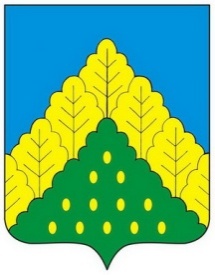 ЧĂВАШ РЕСПУБЛИКИНКОМСОМОЛЬСКИ МУНИЦИПАЛЛĂ ОКРУГĔН	АДМИНИСТРАЦИЙĔ                   ЙЫШẰНУ19.01.2024 ç.  № 41Комсомольски ялĕАДМИНИСТРАЦИЯКОМСОМОЛЬСКОГО МУНИЦИПАЛЬНОГО ОКРУГА      ЧУВАШСКОЙ РЕСПУБЛИКИ          ПОСТАНОВЛЕНИЕ19.01.2024 г. № 41село КомсомольскоеПриложение № 1к постановлению администрацииКомсомольского муниципального округаЧувашской Республикиот 19.01.2024 г. № 41Приложение № 2к постановлению администрацииКомсомольского муниципального округаЧувашской Республикиот 19.01.2024 г. № 41